OFERTAdo Uniwersytetu Medycznego w Białymstokuul. Jana Kilińskiego 115-089 BiałystokFORMULARZ OFERTOWYOdpowiadając na zapytanie ofertowe nr ……………………………………… z dn. …….. na usługę przeprowadzenia szkolenia „Stylizacja brwi i rzęs” w salach zapewnionych przez Wykonawcę, dla studentek/studentów kierunku Kosmetologia Wydziału Farmaceutycznego Uniwersytetu Medycznego w Białymstoku, oferujemy wykonanie zamówienia za łączną cenę:kwota brutto ........................zł (słownie: ……………………………………………………………………………… złotych), Na powyższą cenę składa się kwota za przeprowadzenie szkolenia w cenie jednostkowej za osobę ……………. zł brutto x 40 osób.Szkolenie korzysta ze zwolnienia z VAT z uwagi na finansowanie w co najmniej 70% ze środków publicznych.Podana przez nas cena zawiera wszelkie koszty związane z realizacją przedmiotu zamówienia.Oświadczamy, że szkolenie odbędzie się w salach zapewnionych przez Wykonawcę, tj. pod adresem ………………………………………………………………………………………………………………………………………...Usługę stanowiącą przedmiot niniejszego zamówienia zrealizujemy w okresie 11.2021-06.2022. Dokładne terminy i godziny szkolenia określone zostaną w uzgodnieniu z Zamawiającym.Oświadczamy, że posiadamy niezbędny potencjał ekonomiczny i techniczny oraz dysponujemy osobami niezbędnymi celem wykonania zamówienia.Oświadczamy, że osoba prowadząca szkolenie posiada co najmniej 3-letnie doświadczenie zawodowe w prowadzeniu zajęć dydaktycznych lub szkoleń w zakresie tematyki objętej szkoleniem w okresie ostatnich 10 lat. Wykonawca zobowiązuje się do przedłożenia, na wezwanie Zamawiającego, dokumentów potwierdzających posiadanie ww. doświadczenia. Do realizacji zamówienia zostaną skierowane następujące osoby, które spełniają warunki w określone w pkt VIII Opisu przedmiotu zamówienia (Załącznik 1):……………………………………………………………………………….……………………………………………………………………….………………………………………………………………………………………………………………………………………………………..W przypadku posiadania doświadczenia w prowadzeniu szkoleń lub zajęć dydaktycznych w zakresie tematyki objętej szkoleniem w ciągu ostatnich 10 lat, proszę wskazać max. do 10 szkoleń:Zobowiązujemy się do przedłożenia na każde wezwanie Zamawiającego, dokumentów potwierdzających posiadanie uprawnień oraz doświadczenia osób skierowanych do realizacji zamówienia.Oświadczamy, że w cenie oferty zostały uwzględnione wszystkie koszty wykonania zamówienia i będą obowiązywały przez cały okres obowiązywania umowy. W przypadku przyznania nam zamówienia zobowiązujemy się do jego zrealizowania w ramach ceny ofertowej.Oświadczamy, że posiadamy niezbędne uprawnienia do wykonania przedmiotu zamówienia.Oświadczamy, że zapoznaliśmy się ze Szczegółowym opisem przedmiotu zamówienia (Załącznik 1) i nie wnosimy do niego zastrzeżeń oraz przyjmujemy warunki w nim zawarte.W przypadku przyznania nam zamówienia, zobowiązujemy się do zawarcia umowy w miejscu i terminie wskazanym przez Zamawiającego.Akceptujemy warunek, że płatność za realizację usługi nastąpi wg zasad określonych we wzorze umowy.Oświadczamy, że zapoznaliśmy się z informacjami z art. 13 RODO dotyczącymi przetwarzania danych osobowych osób biorących udział w postępowaniu dostępnymi pod adresem: www.zamowienia.umb.edu.plOświadczamy, iż załączone do oferty dokumenty i informacje, w tym wykaz przeprowadzonych szkoleń (pkt. 4 niniejszego Formularza), odzwierciedlają stan faktyczny, aktualny na dzień złożenia oferty.  Oświadczamy, że wypełniliśmy obowiązki informacyjne przewidziane w art. 13 lub art. 14 RODO wobec osób fizycznych, od których dane osobowe bezpośrednio lub pośrednio pozyskaliśmy w celu ubiegania się o udzielenie zamówienia w niniejszym postępowaniu.Numer rachunku bankowego Wykonawcy, na który powinny zostać przelane środki za realizację przedmiotu zamówienia: ……………………………………………………………….……………………………………Rodzaj wykonawcy:  przedsiębiorstwo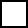   jednoosobowa działalność gospodarcza   osoba fizyczna nieprowadząca działalności gospodarczej  inny rodzajDane niezbędne do zawarcia umowy:Nazwa: ………………………………………………………………, Adres: ……………………………..Numer REGON ..................................., NIP: ...................................Osoba uprawniona do podpisania umowy:Imię: ………………………...., Nazwisko: ……………..………..Stanowisko: …………………....................................................……….…………………………………………Podpis/y osób uprawnionychdo reprezentowania Wykonawcy wg zapisów właściwego rejestru np. Krajowego Rejestru Sądowego lub wypisu z ewidencji działalności gospodarczej (jeśli dotyczy)Załącznik nr 2……………………………………(nazwa (firma) albo imię i nazwisko, 
siedziba albo miejsce zamieszkania i adres Wykonawcy)……………………………………(osoba do kontaktu – imię, nazwisko, 
telefon, e-mail)……………………………………(miejscowość i data)L.p.Przedmiot usługi / Nazwa szkoleniaLiczba godzin szkoleniaData wykonania usługiOdbiorca usługi (Zamawiający)1.2.3.4.5.6.7.8.9.10.